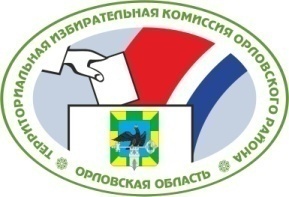 ОРЛОВСКАЯ ОБЛАСТЬТЕРРИТОРИАЛЬНАЯ ИЗБИРАТЕЛЬНАЯ КОМИССИЯОРЛОВСКОГО РАЙОНА                        РЕШЕН И Е                                                             г. ОрёлО формировании участковой избирательной комиссии избирательного участка № 551          Рассмотрев предложения по кандидатурам для назначения в состав участковой избирательной комиссии избирательного участка № 551, в соответствии со статьями 20, 22, 27, 28 Федерального закона от 12 июня 2002 года № 67-ФЗ «Об основных гарантиях избирательных прав и права на участие в референдуме граждан Российской Федерации», статьями 5, 18, 19 Закона Орловской области от 25 декабря 2012 года №  1453-ОЗ «О системе избирательных комиссий в Орловской области»,  территориальная избирательная комиссия Орловского  района РЕШИЛА:1.  Определить численный состав  участковой избирательной комиссии избирательного участка № 551 – 11 - членов с правом  решающего голоса.2.  Сформировать участковую избирательную комиссию избирательного участка № 551 со  сроком  полномочий пять лет (2018-2023 гг.), назначив в ее состав членами с правом решающего голоса:Бычкову Надежду Алексеевну, предложенную для назначения Региональным отделением Политической партии Справедливая Россия в Орловской области.Фролову Ирину Борисовну, предложенную для назначения Региональным отделением в Орловской области политической партии «Демократическая партия России».Зёнину Галину Николаевну, предложенную для назначения Орловским местным отделением Орловского регионального отделения Всероссийской политической партии "ЕДИНАЯ РОССИЯ".Корягину Людмилу Ивановну, предложенную для назначения Ассоциацией общественных объединений «Общественный союз Орловской области».Кретову Галину Владимировну, предложенную для назначения Территориальным союзом организаций профсоюзов «Федерация профсоюзов Орловской области».Маркову Ларису Егоровну, предложенную для назначения Орловской региональной общественной организацией социальной поддержки населения «Красный мост».Моногарову  Татьяну Григорьевну, предложенную для назначения Орловской областной общественной организации инвалидов Союз «Чернобыль».Теплову Татьяну Александровну, предложенную для назначения Орловским районным отделением ОРЛОВСКОГО ОБЛАСТНОГО ОТДЕЛЕНИЯ политической партии "КОММУНИСТИЧЕСКАЯ ПАРТИЯ РОССИЙСКОЙ ФЕДЕРАЦИИ".Удалову Елену Львовну, предложенную для назначения Ассоциацией профсоюзных организаций студентов Орловской области.Фатееву  Наталью Викторовну, предложенную для назначения Орловским региональным отделением Политической партии ЛДПР - Либерально - демократическая  партия  России.Шевелеву Анастасию Викторовну, предложенную для назначения Орловским региональным отделением политической партии «Патриоты России».          3.  Назначить председателем участковой избирательной комиссии избирательного участка № 551   Кретову Галину Владимировну.               4.  Председателю участковой избирательной комиссии избирательного участка № 551 созвать организационное заседание участковой избирательной комиссии не позднее 7 июня 2018 года.5. Направить настоящее решение в Избирательную комиссию Орловской области и в участковую избирательную комиссию избирательного участка  № 551.6. Опубликовать настоящее решение в Орловской районной газете «Наша жизнь» и разместить его на сайте территориальной избирательной комиссии Орловского  района в информационно-телекоммуникационной сети «Интернет».       6 июня 2018 г.	     № 22/5Председательтерриториальной избирательной комиссии Орловского районаА.С. СтебаковаСекретарьтерриториальной избирательной комиссии Орловского районаИ.Б. Филонова